Revisió per la Direcció del SIQMAC del CETT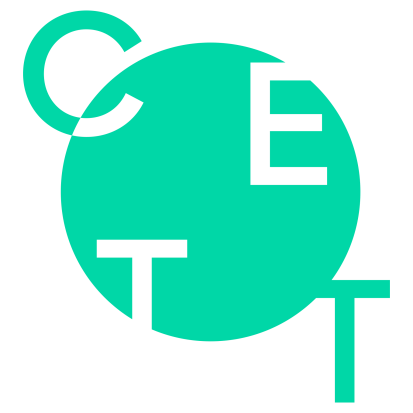 0.	INTRODUCCIÓ	1.	REVISIONS PER LA DIRECCIÓ PRÈVIES	2.	CANVIS QUE PUGUIN AFECTAR AL SIQMAC	2.1.	CANVIS REALITZATS AL XX-XX	2.2.	CANVIS QUE PUGUIN AFECTAR AL SIQMAC	3.	INFORMACIÓ SOBRE EL DESENVOLUPAMENT I L’EFICÀCIA DEL SISTEMA DE GESTIÓ DE QUALITAT	3.1.	SATISFACCIÓ DELS CLIENTS I LES PARTS INTERESSADES	3.2.	POLÍTICA DE QUALITAT MEDI AMBIENT I RESPONSABILITAT SOCIAL	3.3.	EL GRAU EN EL QUE S’HAN ACONSEGUIT ELS OBJECTIUS  DE QUALITAT	3.4.	EL DESENVOLUPAMENT DE TOTS ELS PROCESSOS I LA  CONFORMITAT DELS PRODUCTES	3.5.	LES NO CONFORMITATS I LES ACCIONS CORRECTIVES	3.6.	EL RESULTAT DE L’AUDITORIA INTERNA	3.7.	EL DESENVOLUPAMENT DELS PROVEÏDORS EXTERNS	3.8.	ADEQUACIÓ DELS RECURSOS	4.	EFICÀCIA DE TOTES LES ACCIONS QUE ES FAN PER ABORDAR ELS RISCOS I LES OPORTUNITATS	5.	LES OPORTUNITATS DE MILLORA	6.	CONCLUSIONS	AbastDataLlocAssistents